.#16 Beat Intro, then 16 Beat "Dance through" w/ Hip Rolls, Begin with lyrics at Beat 33S1: Modified Weave to right w/Touch, Modified Weave to left w/ TouchS2: [9-16]       Repeat above 1-8 as 9-16S3: R Step-Fwd w/ Touches, L Step-Back w/ TouchesS4: [9-16]      Repeat above 1-8 as 9-16S5:   Steps Fwd w/Touch to Side, Steps Back w/ Touch to SideS6: [9-16]     Repeat above S5:1-8 as 9-16S7:  Hip RollsS8:  Kicks & Step-Turns 1/8  (Use 1/4 turn for 2 wall dance, total 1/2 in 1-8)Tag - 8 Counts - Sway RLRL  or Hip Rolls - finish with weight on LTag occurs after every second wall (i.e.: 2, 4..), before each odd numbered wall.Option for Section 1 - Right Chasse Touch, Left Chasse TouchOption for 2 wall - Use 1/4 turn in place of 1/8 turn on   S 5: 4This current dance is an adaptation including the dance posted in the name for choreographer as Totoy Pinoy (TP), and a popular version of TP’s shared as the choreography of both TP and Sol Flores (SF).This dance combines the best of both with a simpler finish to the routine to fit the phrasing of the song while stillmaintaining the integrity of the dance.  I hope you will enjoy this variation as well!(It’s also a little easier on the knees than the S.F. version)Please do not alter this step sheet in any way. If you would like to use on yourwebsite please make sure it is in its original format and include all contactdetails on this script.   willbeys@aol.com  [  http://bobbeywillson.weebly.com  ]Last Update - 4th May 2016Yesterday Once More (Adaptation)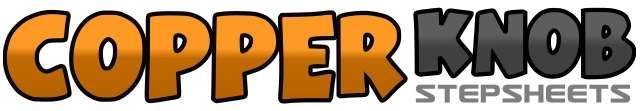 .......Count:64Wall:4Level:Improver.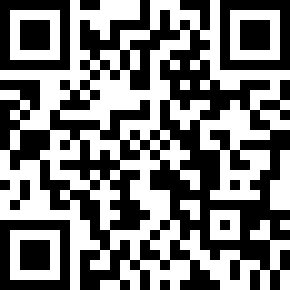 Choreographer:Totoy Pinoy (USA) & Bobbey Willson (USA) - February 2016Totoy Pinoy (USA) & Bobbey Willson (USA) - February 2016Totoy Pinoy (USA) & Bobbey Willson (USA) - February 2016Totoy Pinoy (USA) & Bobbey Willson (USA) - February 2016Totoy Pinoy (USA) & Bobbey Willson (USA) - February 2016.Music:Yesterday Once More - Daniel ShefferdYesterday Once More - Daniel ShefferdYesterday Once More - Daniel ShefferdYesterday Once More - Daniel ShefferdYesterday Once More - Daniel Shefferd........1 2 3 4Step R to right, Cross L over R, Step R to right, Touch L behind to diagonal5 6 7 8Step L to left, Cross R over L, Step L to left, Touch R behind to diagonal1 2 3 4Step R fwd, Touch L fwd, Touch L back, Touch L fwd5 6 7 8Step L back, Touch R back, Touch R fwd, Touch R back1 2 3 4Step R fwd, Step L fwd, Step R fwd, Touch L to left5 6 7 8Step L back, Step R back, Step L back, Touch R to right1 2Step R to right rolling hips to right, Touch L to left and face left3 4Step L to left rolling hips to left, Touch R to right and face right5-8Repeat above 1-4 as 5-81 2 3 4Kick R, Kick L, Touch R fwd, Turn 1/8 left and shift full weight to L (roll hips)5-8Repeat above 1-4 as 5-81 2 3 4Step R to right, Step L to R, Step R to right, Touch L back5 6 7 8Step L to left, Step R to L, Step L to left, Touch R back9-16Repeat  above steps 1-8 as 9-16